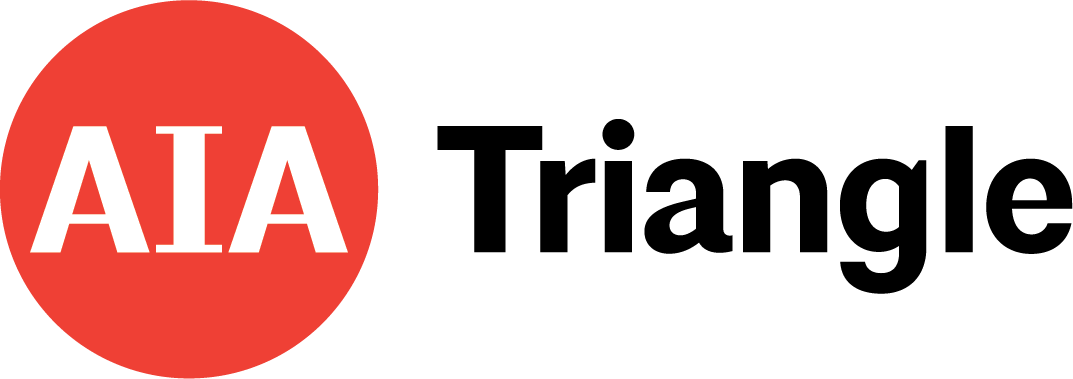 AIA Triangle empowers architects by connecting with the community, advocating for our profession, and promoting the quality of local design2024 BOARD OF DIRECTORS POSITION DESCRIPTIONOverviewThe AIA Triangle Board of Directors governs the overall execution of the organization’s mission. Principally, the Board manages organizational finances and sets long-term priorities for programs. Overall, the members of the Board contribute professional, managerial, educational, financial, and strategic skills needed to ensure long-term organizational stability and ensure year-to-year excellence for its membership.Officer terms are for one year or until a successor has qualified. Each elected and appointed Director shall serve a term of two years or until a successor has qualified.   Board Member responsibilities include attendance at approximately six in-person meetings per year, Task Force meetings, and the expectation that they attend AIA Triangle events, as well as attendance at the Annual Membership Meeting, Board retreat(s), and active electronic conversations as part of Board committees. In some years the Board has held additional meetings. Declaration of CandidacyBoard positions require a time and energy commitment that should not be underestimated. Candidates are urged to consider personal priorities for the next two years, as well as ways to contribute to the development of the organization. Director Candidates should possess the following minimum qualifications:Valid AIA Membership or Associate MembershipCurrent or past service on an AIA task force or committee, and/or active participation in an AIA-sponsored leadership programResources available to prospective members:The organization’s bylaws and list of the current members of the AIA Triangle Board of Directors can be found on our website at www.AIATriangle.org under the ABOUT tab.To apply:Submit Board Application (following this document) and your résumé / CV to Linda Frenette, AIA Triangle Executive Director, at linda@aiatriangle.org. Please write AIA TRIANGLE BOARD APPLICATION in the subject line. Copies of the application will be distributed to those selecting members and will aid in understanding how you would like to contribute to the organization’s work.  If you have any questions, please send an email to Linda Frenette at linda@aiatriangle.org or call (919) 463-0333.AIA Triangle empowers architects by connecting with the community, advocating for our profession, and promoting the quality of local design2024 BOARD OF DIRECTORS CANDIDATE APPLICATIONNameResidential Contact Information:Employment Information:Preferred method of contact:  Residence   BusinessLicensure Status:  Licensed   Not LicensedIf not licensed, please indicate plan to obtain license:Please list boards and committees that you serve on, or have served on (AIA, business, civic, community, fraternal, political, professional, recreational, religious, social).Education/Training/CertificatesSkills/Experience/InterestHave you received any awards or honors that you’d like to mention?How would AIA Triangle benefit from your involvement on the Board?What makes our mission meaningful to you? Do you have personal aspirations that could be enhanced by board service?How much time a month can you commit to meetings and serving the mission? What professional or personal constraints on your time or service might you anticipate?What expectations do you have from the management of organizations on whose boards you serve?Do you have any worries or concerns about joining the board?Please list any groups, organizations or businesses that you could serve as a liaison to on behalf of AIA Triangle. Special Interests/Hobbies   Please tell us anything else you’d like to share. Date of availability for Board Service: Please supply two references. At least one should be from someone with whom you have worked in an employment capacity or as part of a group. (Note: references will not be contacted until after meeting with Board Chair/Executive Director).Reference 1Reference 2Please allow my name to stand for nomination to the AIA Triangle Board of Directors. I am willing to commit my time, energy and passion to AIA Triangle organization.  Signature 						Date ___________________________________ 	___________________________________ Thank you for applyingOrganizationRole/TitleDates of ServiceEducational InstitutionDegree/CertificateDateFinance, accountingAdministration, managementNonprofit experienceCommunity servicePolicy developmentProgram evaluationPublic relations, communicationsEducation, instructionSpecial eventsGrant writingFundraisingOutreach, advocacyOther: For Board Use:Nominee has had a personal meeting with either chief executive, board chair, or other 
board member. Date ______Nominee reviewed by the committee. Date ______Nominee attended a board meeting. Date ______Nominee interviewed by the board. Date ______
Action taken by the board: ____________________________________________